Quick - PhET Gas Intro (Google “PhET Gas Intro > Choose” Gases Intro” > click on the arrow button)	Play around with the interactive for a few minutes….then hit the orange reset button. Change temperature to Celsius, click width and wall collisions, and click on the green + sign for Particles.Temperature and Pressure - How does increasing temperature affect pressure?Manipulated Variable (Independent) =Responding Variable (Dependent) =Controlled Variables (constants) (2) = When temperature  ____________________, pressure _______________________.Volume and Pressure -  How does increasing volume affect pressure?MV =RV =CV (2) = When volume _______________, pressure _____________________.Mass (# Particles) and Pressure - How does increasing mass (# of particles) affect pressure?MV =RV =CV (2) = When mass (# of aps)  _______________________, pressure __________________________.Turn the paper over and graph your data!When graphing variables, remember the acronyms...MIX = Manipulated, Independent variable on the X axisDRY = Dependent, Responding variable on the Y axisThinking Questions: Explain how the pressure in the box and number of wall collisions are related.An inverse relationship means as one variable increases, the other variable decreases.  Which two variables are inversely related?Test #Mass# of apsLength of box nm (volume) Temperature (C)Pressure (Atm)atm is a unit used to measure pressure # Wall Collisionsper 10 picoseconds150010nm250010nm350010nmTest #Length (volume)Temperature (C)Mass (# of Particles)Pressure# Wall Collisionsper 10 picoseconds110 nm100 C210 nm100 C310 nm100 CTemperature vs Pressure graph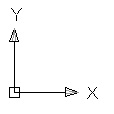 Explain your reasoning for the graph’s appearance Volume  vs Pressure graphExplain your reasoning for the graph’s appearance # Particles vs Pressure graphExplain your reasoning for the graph’s appearance 